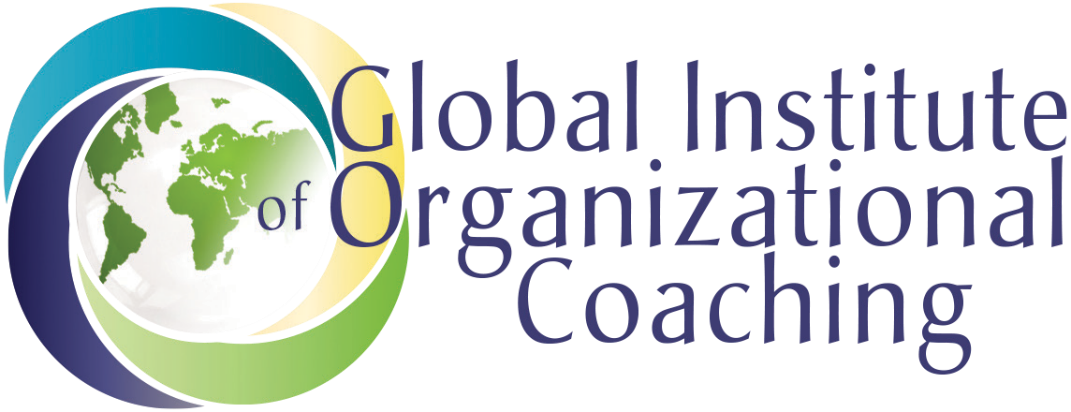 FPA of Greater IndianaAugust 21, 2020Coaching/Selling Connection        HIGH TRUST CONVERSATIONS                 EMOTIONAL ATTRACTORS (PEA/NEA)-BOYATZIS                               
    Notes________________________________________________________________________

      ____________________________________________________________________________     TRUST EQUATION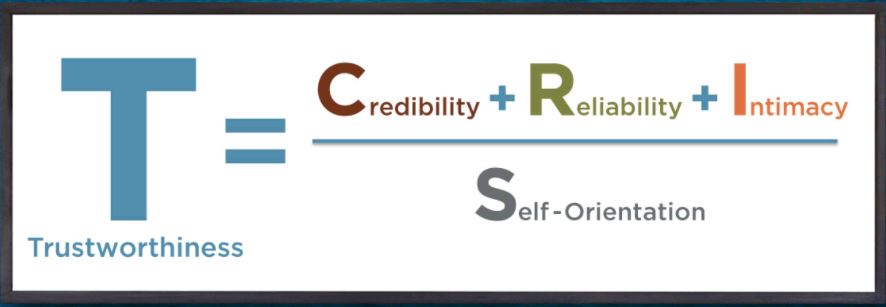     Notes__________________________________________________________________________

     _______________________________________________________________________________
     From www.trustedadvisor.com                    
            HOW YOUR LISTENING AFFECTS WHAT PEOPLE SAY           Being:                                                                     Being:           Creates:                                                                 Creates:           Listens:                                                                  Listens:           Questions:                                                             Questions:           Being:                                                                     Being  
           Creates:                                                                 Creates:           Listens:                                                                   Listens:           Questions:                                                              Questions:From “A Field Guide for Managers: Bringing Out the Best in People” by Lyall   EXPLORATORY QUESTIONS FROM BLENDED/THEIR AGENDA BOX:What do you look for…..?What have you done so far?What have you found…?.What has been your experience…?.How do you determine…?.What are your deciding factors….? What do you assume is stopping you from…?What makes you choose….?What is the one thing you would improve about…?What would you change about…?What are you doing to keep…?What happens if nothing changes?Help me understand your perspective.What other thoughts/ideas/do you have about..?What other perspectives can you think of?What would you like to see happen?What are other options?What are the advantages of doing…?What are the disadvantages of doing…?Which decision would be easier to live with?What have you tried?What has not worked so far?If you had a magic wand and could make this situation work for you, how would it turn out?         LEARNER/JUDGER QUESTIONS

              From “Change Your Questions, Change Your Life” by Marilee Adams            Notes___________________________________________________________________ 
           ________________________________________________________________________        JUDGER/LEARNER MINDSETS
          Notes___________________________________________________________________

          ________________________________________________________________________

        Using DISC Style in Sales/Customer Service    STYLE WATCHING AND DESCRIPTORSPOSITIVE EMOTIONAL ATTRACTORSNEGATIVE EMOTIONAL ATTRACTORSParasympathetic Nervous System ArousalSympathetic Nervous System ArousalPossibilities, dreams, optimism, hope	Problems, expectations, pessimism, fearStrengthsWeaknessesExcited about tryingShould do, performance improvement planNovelty, experimentsOpennessUnrealistic ExpectationsActions expected, supposed to doResonantDissonant, annoyingJUDGERLEARNERWin-loseDismissive, demeaningAdvocatingSeparate from self/othersFears differencesFeedback considered rejectionOwn agendaConflict: destructiveAttacksProblem-focusedWin-winAccepting, empathizing InquiryConnected with self/othersValues differencesFeedback considered worthwhileCollaborativeConflict: constructiveAppreciate; resolve; createSolution FocusedJUDGERLEARNERProblem-focused; Know-it-all; Reactive; Automatic; Competitive; Assumptive

How can I stay in control?How can I make them see it my way?What can prove that I am right?What will make me “look good”How can I win?Open-minded; Responsive; Proactive; Many choices; Cooperative; Accepting

What are my assumptions?What do I need to know?What is missing that might be important?What else could I think about this?How can we both win?ProcessDominanceInfluenceSteadinessConscientiousnessConnectingClarify purpose before questioning
Limit socializingBe preparedPersonal before business-talk about self and interests
Stories
PaceWarm and informal.  Show tact and sincerityShow interest in them personallyFocus on process and direction. Allow client to show expertise
Bring an agendaQuestioningResult-oriented
Listen to suggestionsGive direction for questionsEnthusiasm
Listen to their dreams and goals
Gently guide backPatience
Listen for impact on them and relationships
Avoid interruptionFacts and data
Listen for concerns, reasoning, and suggestions
Stay on topicPresentingEfficiency, savings, bottom-line
BrevityPositivity-impact on what is important to them
Ask for ideasPredictability and harmony
Simplification
Non-threateningAccuracy, logic, solution quality
Avoid pressure
Emotionally detachedRespondingMay be blunt in response-focus on resultsMay show doubts-use testimonialsProbe for real concerns-may be change avoidantClear concise information. Reinforce logicCommitmentProvide options-place decision making with person
Direct with interestUpbeat-use examples for moving forward
Slow down if moving too factProvide step-by-step actions.  Gain commitment by not pushingClarify priorities. Allow time and space for processing.
Suggest pilot or small endeavorFollow-upFollow-up immediately-address any concerns that arise
Ask about satisfactionProvide on-going reminders of right decision.  Ask about use of website, etc.
Avoid any frustrations with use by informationRemain in touch.  Evaluate process. Predictability and consistency with follow-up
Private phone numberTimetable for follow-ups.  Measures of success.
Email ideas
Focus on and reinforce quality and valueEmails and VoicemailsClear articulation. Purpose of call or email.  What you want them to do and expectations for next step.Warm, expressive, and upbeat.  Suggest meeting to reinforce/share ideas.Slow down speech.  Sound personable yet professional.  Thank in advance for returning email or call.Slow down speech.  Clear articulation with reason for call and what you want.  Set expectations about next step.High D StyleHigh I StyleHigh S StyleHigh C StylePaceFast/DecisiveFast/SpontaneousSlower/RelaxedSlower/SystematicPriorityGoalPeopleRelationshipTaskSeeksProductivity, ControlParticipation, ApplauseAcceptanceAccuracy, PrecisionStrengthsAdministration, LeadershipPioneeringPersuading, MotivatingEntertainingListening, TeamworkFollow-throughPlanning, SystemizingOrchestratingOpportunitiesImpatientInsensitive to othersPoor ListenerInattentive to detailShort attention spanLow follow-throughOversensitiveSlows to begin actionLacks global perspectivePerfectionist, CriticalUnresponsiveFearsBeing taken advantage ofLoss of social recognitionSudden Changes, InstabilityPersonal criticism of their workIrritationsInefficiency, IndecisionRoutines, ComplexityInsensitivity, ImpatienceDisorganization, improprietyUnder Stress may becomeDictatorial, CriticalSarcastic, SuperficialSubmissive, IndecisiveWithdrawn, HeadstrongGains Security ThroughControl, LeadershipPlayfulness, Other’s approvalFriendship, CooperationPreparation, ThoroughnessMeasures Personal Worth byImpact or resultsTrack records and productsAcknowledgementsApplause, ComplimentsCompatibility with othersDepth of contributionPrecision, AccuracyQuality of resultsWorkplaceEfficient, Busy, StructuredInteracting, Busy, PersonalFriendly, Functional, PersonalFormal, FunctionalStructured